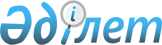 Сайрам аудандық мәслихатының 2017 жылғы 21 желтоқсандағы № 22-149/VI "2018-2020 жылдарға арналған аудандық бюджет туралы" шешіміне өзгерістер енгізу туралыТүркістан облысы Сайрам аудандық мәслихатының 2018 жылғы 22 қарашадағы № 33-218/VI шешiмi. Түркістан облысының Әдiлет департаментiнде 2018 жылғы 6 желтоқсанда № 4826 болып тiркелдi
      Қазақстан Республикасының 2008 жылғы 4 желтоқсандағы Бюджет кодексінің 109 бабының 5 тармағына, Қазақстан Республикасының 2001 жылғы 23 қаңтардағы "Қазақстан Республикасындағы жергілікті мемлекеттік басқару және өзін-өзі басқару туралы" Заңының 6 бабының 1 тармағының 1) тармақшасына және Түркістан облыстық мәслихатының 2018 жылғы 9 қарашадағы № 31/336-VI "Оңтүстік Қазақстан облыстық мәслихатының 2017 жылғы 11 желтоқсандағы № 18/209-VI "2018-2020 жылдарға арналған облыстық бюджет туралы" шешіміне өзгерістер енгізу туралы" Нормативтік құқықтық актілерді мемлекеттік тіркеу тізілімінде № 4780 тіркелген шешіміне сәйкес, Сайрам аудандық мәслихаты ШЕШІМ ҚАБЫЛДАДЫ:
      1. Сайрам аудандық мәслихатының 2017 жылғы 21 желтоқсандағы № 22-149/VІ "2018-2020 жылдарға арналған аудандық бюджет туралы" (Нормативтік құқықтық актілерді мемлекеттік тіркеу тізілімінде 4347 нөмірімен тіркелген, 2018 жылғы 5 қаңтарда "Мәртөбе" газетінде және 2018 жылғы 24 қаңтарда Қазақстан Республикасының нормативтік құқықтық актілерінің эталондық бақылау банкінде электрондық түрде жарияланған) шешіміне мынадай өзгерістер енгізілсін:
      1 тармақ мынадай редакцияда жазылсын:
      "1. Сайрам ауданының 2018-2020 жылдарға арналған аудандық бюджеті 1, 2 және 3-қосымшаларға сәйкес, соның ішінде 2018 жылға мынадай көлемде бекiтiлсiн:
      1) кiрiстер – 27 976 343 мың теңге, оның iшiнде:
      салықтық түсiмдер – 2 477 977 мың теңге;
      салықтық емес түсiмдер – 17 859 мың теңге;
      негізгі капиталды сатудан түсетін түсімдер – 111 213 мың теңге;
      трансферттер түсiмi – 25 369 294 мың теңге;
      2) шығындар – 28 129 425 мың теңге;
      3) таза бюджеттiк кредиттеу – - 6 363 мың теңге:
      бюджеттік кредиттер – 0;
      бюджеттік кредиттерді өтеу – 6 363 мың теңге;
      4) қаржы активтерімен операциялар бойынша сальдо – 0;
      қаржы активтерін сатып алу – 0;
      мемлекеттің қаржы активтерін сатудан түсетін түсімдер – 0;
      5) бюджет тапшылығы (профициті) – - 146 719 мың теңге;
      6) бюджет тапшылығын қаржыландыру (профицитін пайдалану) – 146 719 мың теңге:
      қарыздар түсімі – 0;
      қарыздарды өтеу – 6 363 мың теңге;
      бюджет қаражатының пайдаланылатын қалдықтары – 153 082 мың теңге.".
      2 тармақ мынадай редакцияда жазылсын:
      "2. 2018 жылы жеке табыс салығы және әлеуметтік салық түсімдерінің жалпы сомасын бөлу нормативтері белгіленсін:
      аудандық бюджетке төлем көзінен салық салынатын табыстардан ұсталатын жеке табыс салығынан 38,5 пайыз;
      аудандық бюджетке төлем көзінен салық салынбайтын шетелдік азаматтар табыстарынан ұсталатын жеке табыс салығы 50 пайыз;
      аудандық бюджетке әлеуметтік салықтан 50 пайыз.".
      Көрсетілген шешімнің 1 қосымшасы осы шешімнің 1 қосымшасына сәйкес жаңа редакцияда жазылсын.
      2. "Сайрам аудандық мәслихат аппараты" мемлекеттік мекемесі Қазақстан Республикасының заңнамалық актілерінде белгіленген тәртіпте:
      1) осы шешімнің аумақтық әділет органында мемлекеттік тіркелуін;
      2) осы мәслихат шешімі мемлекеттік тіркелген күнінен бастап күнтізбелік он күн ішінде оның көшірмесін қағаз және электрондық түрде қазақ және орыс тілдерінде "Республикалық құқықтық ақпарат орталығы" шаруашылық жүргізу құқығындағы республикалық мемлекеттік кәсіпорнына Қазақстан Республикасы нормативтік құқықтық актілерінің эталондық бақылау банкіне ресми жариялау және енгізу үшін жолданылуын;
      3) осы шешім мемлекеттік тіркелген күнінен бастап күнтізбелік он күн ішінде оның көшірмесін Сайрам ауданының аумағында таратылатын мерзімді баспа басылымдарында ресми жариялауға жолданылуын;
      4) ресми жарияланғаннан кейін осы шешімді Сайрам аудандық мәслихаттың интернет-ресурсына орналастыруын қамтамасыз етсін.
      3. Осы шешім 2018 жылдың 1 қаңтарынан бастап қолданысқа енгізілсін. Сайрам ауданының 2018 жылға арналған бюджеті
					© 2012. Қазақстан Республикасы Әділет министрлігінің «Қазақстан Республикасының Заңнама және құқықтық ақпарат институты» ШЖҚ РМК
				
      Сессия төрағасы

Б. Жамалбеков

      Аудандық мәслихат

      хатшысының міндетін

      уақытша атқарушы

М. Есалиев
Сайрам аудандық
мәслихатының 2018 жылғы
22 қарашадағы № 33-218/ VI
шешіміне 1-қосымшаСайрам аудандық
мәслихатының 2017 жылғы
21 желтоқсандағы № 33-218/ VI
шешіміне 1-қосымша
Санаты
Сыныбы Атауы
Iшкi сыныбы
Санаты
Сыныбы Атауы
Iшкi сыныбы
Санаты
Сыныбы Атауы
Iшкi сыныбы
Санаты
Сыныбы Атауы
Iшкi сыныбы
Санаты
Сыныбы Атауы
Iшкi сыныбы
Сомасы, мың теңге
1
1
1
1
2
3
І. Кірістер 
27 976 343
1
Салықтық түсімдер
2 477 977
01
Табыс салығы
617 364
2
Жеке табыс салығы
617 364
03
Әлеуметтiк салық
662 735
1
Әлеуметтік салық
662 735
04
Меншiкке салынатын салықтар
1 047 414
1
Мүлiкке салынатын салықтар
1 044 931
5
Бірыңғай жер салығы
2 483
05
Тауарларға, жұмыстарға және қызметтер көрсетуге салынатын iшкi салықтар
120 196
2
Акциздер
58 100
3
Табиғи және басқа ресурстарды пайдаланғаны үшiн түсетiн түсiмдер
7 646
4
Кәсiпкерлiк және кәсiби қызметтi жүргiзгенi үшiн алынатын алымдар
53 750
5
Ойын бизнесіне салық
700
08
Заңдық мәнді іс-әрекеттерді жасағаны және (немесе) оған уәкілеттігі бар мемлекеттік органдар немесе лауазымды адамдар құжаттар бергені үшін алынатын міндетті төлемдер
30 268
1
Мемлекеттік баж
30 268
2
Салықтық емес түсiмдер
17 859
01
Мемлекеттік меншіктен түсетін кірістер
10 823
1
Мемлекеттік кәсіпорындардың таза кірісі бөлігінің түсімдері
757
5
Мемлекет меншігіндегі мүлікті жалға беруден түсетін кірістер
10 040
7
Мемлекеттік бюджеттен берілген кредиттер бойынша сыйақылар
26
06
Өзге де салықтық емес түсімдер
7 036
1
Өзге де салықтық емес түсімдер
7 036
3
Негізгі капиталды сатудан түсетін түсімдер
111 213
01
Мемлекеттік мекемелерге бекітілген мемлекеттік мүлікті сату
2 213
1
Мемлекеттік мекемелерге бекітілген мемлекеттік мүлікті сату
2 213
03
Жердi және материалдық емес активтердi сату
109 000
1
Жерді сату
109 000
4
Трансферттер түсімі
25 369 294
01
Төмен тұрған мемлекеттiк басқару органдарынан трансферттер 
23 176
3
Аудандық маңызы бар қалалардың, ауылдардың, кенттердің, ауылдық округтердің бюджеттерінен трансферттер
23 176
02
Мемлекеттiк басқарудың жоғары тұрған органдарынан түсетiн трансферттер
25 346 118
2
Облыстық бюджеттен түсетiн трансферттер
25 346 118
Функционалдық топ
Кіші функция Атауы
Бюджеттік бағдарламалардың әкiмшiсi
Бағдарлама
Функционалдық топ
Кіші функция Атауы
Бюджеттік бағдарламалардың әкiмшiсi
Бағдарлама
Функционалдық топ
Кіші функция Атауы
Бюджеттік бағдарламалардың әкiмшiсi
Бағдарлама
Функционалдық топ
Кіші функция Атауы
Бюджеттік бағдарламалардың әкiмшiсi
Бағдарлама
Функционалдық топ
Кіші функция Атауы
Бюджеттік бағдарламалардың әкiмшiсi
Бағдарлама
Сомасы, мың теңге
1
1
1
1
2
3
 2. Шығындар
28 129 425
01
Жалпы сипаттағы мемлекеттiк қызметтер 
245 428
1
Мемлекеттiк басқарудың жалпы функцияларын орындайтын өкiлдi, атқарушы және басқа органдар
191 634
112
Аудан (облыстық маңызы бар қала) мәслихатының аппараты
26 998
001
Аудан (облыстық маңызы бар қала) мәслихатының қызметін қамтамасыз ету жөніндегі 
26 256
003
Мемлекеттік органдардың күрделі шығыстары
742
122
Аудан (облыстық маңызы бар қала) әкімінің аппараты
164 636
001
Аудан (облыстық маңызы бар қала) әкімінің қызметін қамтамасыз ету жөніндегі қызметтер
138 466
003
Мемлекеттік органның күрделі шығыстары
26 170
2
Қаржылық қызмет
4 283
459
Ауданның (облыстық маңызы бар қаланың) экономика және қаржы бөлімі
4 283
003
Салық салу мақсатында мүлікті бағалауды жүргізу
3 547
010
Жекешелендіру, коммуналдық меншікті басқару, жекешелендіруден кейінгі қызмет және осыған байланысты дауларды реттеу
736
9
Жалпы сипаттағы өзге де мемлекеттiк қызметтер
49 511
459
Ауданның (облыстық маңызы бар қаланың) экономика және қаржы бөлімі
48 951
001
Ауданның (облыстық маңызы бар қаланың) экономикалық саясаттын қалыптастыру мен дамыту, мемлекеттік жоспарлау, бюджеттік атқару және коммуналдық меншігін басқару саласындағы мемлекеттік саясатты іске асыру жөніндегі қызметтер
48 510
015
Мемлекеттік органның күрделі шығыстары
441
467
Ауданның (облыстық маңызы бар қаланың) құрылыс бөлімі
560
040
Мемлекеттік органдардың объектілерін дамыту
560
02
Қорғаныс
86 022
1
Әскери мұқтаждар
31 513
122
Аудан (облыстық маңызы бар қала) әкімінің аппараты
31 513
005
Жалпыға бірдей әскери міндетті атқару шеңберіндегі іс-шаралар
31 513
2
Төтенше жағдайлар жөнiндегi жұмыстарды ұйымдастыру
54 509
122
Аудан (облыстық маңызы бар қала) әкімінің аппараты
54 509
006
Аудан (облыстық маңызы бар қала) ауқымындағы төтенше жағдайлардың алдын алу және оларды жою 
54 284
007
Аудандық (қалалық) ауқымдағы дала өрттерінің, сондай-ақ мемлекеттік өртке қарсы қызмет органдары құрылмаған елдi мекендерде өрттердің алдын алу және оларды сөндіру жөніндегі іс-шаралар
225
03
Қоғамдық тәртіп, қауіпсіздік, құқықтық, сот, қылмыстық-атқару қызметі
120 857
9
Қоғамдық тәртіп және қауіпсіздік саласындағы басқа да қызметтер
120 857
485
Ауданның (облыстық маңызы бар қаланың) жолаушылар көлігі және автомобиль жолдары 
120 857
021
Елдi мекендерде жол қозғалысы қауiпсiздiгін қамтамасыз ету
120 857
04
Бiлiм беру
17 714 272
1
Мектепке дейiнгi тәрбие және оқыту
2 385 790
464
Ауданның (облыстық маңызы бар қаланың) білім бөлімі
2 385 790
009
Мектепке дейінгі тәрбие мен оқыту ұйымдарының қызметін қамтамасыз ету
93 973
040
Мектепке дейінгі білім беру ұйымдарында мемлекеттік білім беру тапсырысын іске асыруға
2 291 817
2
Бастауыш, негізгі орта және жалпы орта білім беру
14 319 670
464
Ауданның (облыстық маңызы бар қаланың) білім бөлімі
13 534 702
003
Жалпы білім беру
13 402 200
006
Балаларға қосымша білім беру
132 502
467
Ауданның (облыстық маңызы бар қаланың) құрылыс бөлімі
784 968
024
Бастауыш, негізгі орта және жалпы орта білім беру объектілерін салу және реконструкциялау
784 968
4
Техникалық және кәсіптік, орта білімнен кейінгі білім беру
141 731
464
Ауданның (облыстық маңызы бар қаланың) білім бөлімі
141 731
018
Кәсіптік оқытуды ұйымдастыру
141 731
9
Бiлiм беру саласындағы өзге де қызметтер
867 081
464
Ауданның (облыстық маңызы бар қаланың) білім беру бөлімі
867 081
001
Жергілікті деңгейде білім беру саласындағы мемлекеттік саясатты іске асыру жөніндегі 
37 629
005
Ауданның (облыстык маңызы бар қаланың) мемлекеттік білім беру мекемелер үшін оқулықтар мен оқу-әдiстемелiк кешендерді сатып алу және жеткізу
577 636
012
Мемлекеттік органдардың күрделі шығыстары
600
015
Жетім баланы (жетім балаларды) және ата-аналарының қамқорынсыз қалған баланы (балаларды) күтіп-ұстауға қамқоршыларға (қорғаншыларға) ай сайынғы ақшалай қаражат 
24 762
067
Ведомстволық бағыныстағы мемлекеттік мекемелерінің және ұйымдарының күрделі 
226 454
06
Әлеуметтiк көмек және әлеуметтiк қамсыздандыру
1 722 169
1
Әлеуметтiк қамсыздандыру
895 317
451
Ауданның (облыстық маңызы бар қаланың) жұмыспен қамту және әлеуметтік бағдарламалар бөлімі
889 932
005
Мемлекеттік атаулы әлеуметтік көмек 
889 932
464
Ауданның (облыстық маңызы бар қаланың) білім беру бөлімі
5 385
030
Патронат тәрбиешілерге берілген баланы (балаларды) асырап бағу 
5 385
2
Әлеуметтiк көмек
752 592
451
Ауданның (облыстық маңызы бар қаланың) жұмыспен қамту және әлеуметтік бағдарламалар бөлімі
706 543
002
Еңбекпен қамту бағдарламасы
260 950
004
Ауылдық жерлерде тұратын денсаулық сақтау, білім беру, әлеуметтік қамтамасыз ету, мәдениет, спорт және ветеринар мамандарына отын сатып алуға Қазақстан Республикасының заңнамасына сәйкес әлеуметтік көмек көрсету
37 908
006
Тұрғын үйге көмек көрсету
16 820
007
Жергілікті өкілетті органдардың шешімі бойынша мұқтаж азаматтардың жекелеген топтарына әлеуметтік көмек
81 094
010
Үйден тәрбиеленіп оқытылатын мүгедек балаларды материалдық қамтамасыз ету
4 058
014
Мұқтаж азаматтарға үйде әлеуметтiк көмек көрсету
115 336
017
Мүгедектерді оңалту жеке бағдарламасына сәйкес, мұқтаж мүгедектерді міндетті гигиеналық құралдармен және ымдау тілі мамандарының қызмет көрсетуін, жеке көмекшілермен қамтамасыз ету
109 665
023
Жұмыспен қамту орталықтарының қызметін қамтамасыз ету
80 712
464
Ауданның (облыстық маңызы бар қаланың) білім беру бөлімі
46 049
008
Жергілікті өкілді органдардың шешімі бойынша білім беру ұйымдарының күндізгі оқу нысанында оқитындар мен тәрбиеленушілерді қоғамдық көлікте (таксиден басқа) жеңілдікпен жол жүру түрінде әлеуметтік қолдау 
46 049
9
Әлеуметтiк көмек және әлеуметтiк қамтамасыз ету салаларындағы өзге де қызметтер
74 260
451
Ауданның (облыстық маңызы бар қаланың) жұмыспен қамту және әлеуметтік бағдарламалар бөлімі
74 260
001
Жергілікті деңгейде халық үшін әлеуметтік бағдарламаларды жұмыспен қамтуды қамтамасыз етуді іске асыру саласындағы мемлекеттік саясатты іске асыру жөніндегі 
62 481
011
Жәрдемақыларды және басқа да әлеуметтік төлемдерді есептеу, төлеу мен жеткізу бойынша қызметтерге ақы төлеу
10 924
021
Мемлекеттік органның күрделі шығыстары
855
07
Тұрғын үй-коммуналдық шаруашылық
1 646 338
1
Тұрғын үй шаруашылығы
264 812
467
Ауданның (облыстық маңызы бар қаланың) құрылыс бөлімі
152 379
003
Коммуналдық тұрғын үй қорының тұрғын үйін жобалау және (немесе) салу, реконструкцияла
4 018
004
Инженерлік-коммуникациялық инфрақұрылымды жобалау, дамыту және (немесе) 
148 361
497
Ауданның (облыстық маңызы бар қаланың) тұрғын үй- коммуналдық шаруашылық бөлімі
112 433
001
Жергілікті деңгейде тұрғын үй-коммуналдық шаруашылық саласындағы мемлекеттік саясатты іске асыру бойынша қызметтер
28 867
003
Мемлекеттік органдардың күрделі шығыстары
5 304
005
Мемлекеттік тұрғын үй қорын сақтауды ұйымдастыру
1 357
033
Инженерлік-коммуникациялық инфрақұрылымды жобалау, дамыту және (немесе) 
22 752
049
Көп пәтерлі тұрғын үйлерде энергетикалық аудит жүргізу
170
113
Жергілікті бюджеттерден берілетін ағымдағы нысаналы трансферттер
53 983
2
Коммуналдық шаруашылық
1 276 658
497
Ауданның (облыстық маңызы бар қаланың) тұрғын үй- коммуналдық шаруашылық бөлімі
1 276 658
016
Сумен жабдықтау және су бұру жүйесінің жұмыс істеуі
89 867
018
Қаланы және елді мекендерді абаттандыруды дамыту
79 687
058
Ауылдық елді мекендердегі сумен жабдықтау және су бұру жүйелерін дамыту
1 107 104
3
Елді-мекендерді көркейту
104 868
497
Ауданның (облыстық маңызы бар қаланың) тұрғын үй- коммуналдық шаруашылық бөлімі
104 868
030
Елді мекендердің санитариясын қамтамасыз ету
4 375
035
Елдi мекендердi абаттандыру және көгалдандыру
100 493
08
Мәдениет, спорт, туризм және ақпараттық кеңістiк
909 798
1
Мәдениет саласындағы қызмет
212 489
455
Ауданның (облыстық маңызы бар қаланың) мәдениет және тілдерді дамыту бөлімі
177 764
003
Мәдени-демалыс жұмысын қолдау
177 764
467
Ауданның (облыстық маңызы бар қаланың) құрылыс бөлімі
34 725
011
Мәдениет объектілерін дамыту
34 725
2
Спорт
449 932
465
Ауданның (облыстық маңызы бар қаланың) дене шынықтыру және спорт бөлімі
363 398
001
Жергілікті деңгейде дене шынықтыру және спорт саласындағы мемлекеттік саясатты іске асыру жөніндегі қызметтер
10 068
004
Мемлекеттік органдардың күрделі шығыстары
630
005
Ұлттық және бұқаралық спорт түрлерін дамыту
307 444
006
Аудандық (облыстық маңызы бар қалалық) деңгейде спорттық жарыстар өткiзу
3 925
007
Әртүрлi спорт түрлерi бойынша аудан (облыстық маңызы бар қала) құрама командаларының мүшелерiн дайындау және олардың облыстық спорт жарыстарына қатысуы
35 591
032
Ведомстволық бағыныстағы мемлекеттік мекемелерінің және ұйымдарының күрделі 
5 740
467
Ауданның (облыстық маңызы бар қаланың) құрылыс бөлімі
86 534
008
Спорт объектілерін дамыту
86 534
3
Ақпараттық кеңiстiк
148 432
455
Ауданның (облыстық маңызы бар қаланың) мәдениет және тілдерді дамыту бөлімі
115 304
006
Аудандық (қалалық) кiтапханалардың жұмыс iстеуi
104 156
007
Мемлекеттік тілді және Қазақстан халықтарының басқа да тілдерін дамыту
11 148
456
Ауданның (облыстық маңызы бар қаланың) ішкі саясат бөлімі
33 128
002
Мемлекеттік ақпараттық саясат жүргізу жөніндегі қызметтер
33 128
9
Мәдениет, спорт, туризм және ақпараттық кеңiстiктi ұйымдастыру жөнiндегi өзге де 
98 945
455
Ауданның (облыстық маңызы бар қаланың) мәдениет және тілдерді дамыту бөлімі
40 617
001
Жергілікті деңгейде тілдерді және мәдениетті дамыту саласындағы мемлекеттік саясатты іске асыру жөніндегі қызметтер
12 887
010
Мемлекеттік органдардың күрделі шығыстары
600
032
Ведомстволық бағыныстағы мемлекеттік мекемелерінің және ұйымдарының күрделі 
20 847
113
Жергілікті бюджеттерден берілетін ағымдағы нысаналы трансферттер
6 283
456
Ауданның (облыстық маңызы бар қаланың) ішкі саясат бөлімі
58 328
001
Жергілікті деңгейде ақпарат, мемлекеттілікті нығайту және азаматтардың әлеуметтік сенімділігін қалыптастыру саласында мемлекеттік саясатты іске асыру жөніндегі қызметтер
34 828
003
Жастар саясаты саласында іс-шараларды іске асыру
22 900
006
Мемлекеттік органдардың күрделі шығыстары
600
09
Отын-энергетика кешенi және жер қойнауын пайдалану
2 069 673
9
Отын-энергетика кешені және жер қойнауын пайдалану саласындағы өзге де қызметтер
2 069 673
497
Ауданның (облыстық маңызы бар қаланың) тұрғын үй- коммуналдық шаруашылық бөлімі
2 069 673
038
Газ тасымалдау жүйесін дамыту
2 069 673
10
Ауыл, су, орман, балық шаруашылығы, ерекше қорғалатын табиғи аумақтар, қоршаған ортаны және жануарлар дүниесін қорғау, жер қатынастары
296 467
1
Ауыл шаруашылығы
257 490
462
Ауданның (облыстық маңызы бар қаланың) ауыл шаруашылығы бөлімі
36 027
001
Жергілікте деңгейде ауыл шаруашылығы саласындағы мемлекеттік саясатты іске асыру жөніндегі қызметтер
30 418
006
Мемлекеттік органның күрделі шығыстары
5 609
473
Ауданның (облыстық маңызы бар қаланың) ветеринария бөлімі
221 463
001
Жергілікте деңгейде ветеринария саласындағы мемлекеттік саясатты іске асыру жөніндегі қызметтер
26 317
003
Мемлекеттік органның күрделі шығыстары
600
006
Ауру жануарларды санитарлық союды ұйымдастыру
2 616
007
Қаңғыбас иттер мен мысықтарды аулауды және жоюды ұйымдастыру
5 902
008
Алып қойылатын және жойылатын ауру жануарлардың, жануарлардан алынатын өнімдер мен шикізаттың құнын иелеріне өтеу
20 295
009
Жануарлардың энзоотиялық аурулары бойынша ветеринарлық іс-шараларды жүргізу
31 627
011
Эпизоотияға қарсы іс-шаралар жүргізу
134 106
6
Жер қатынастары
35 947
463
Ауданның (облыстық маңызы бар қаланың) жер қатынастары бөлімі
35 947
001
Аудан (облыстық маңызы бар қала) аумағында жер қатынастарын реттеу саласындағы мемлекеттік саясатты іске асыру жөніндегі қызметтер
13 538
006
Аудандық маңызы бар қалалардың, кенттердiң, ауылдардың, ауылдық округтердiң шекарасын белгiлеу кезiнде жүргiзiлетiн жерге орналастыру
21 809
007
Мемлекеттік органның күрделі шығыстары
600
9
Ауыл, су, орман, балық шаруашылығы, қоршаған ортаны қорғау және жер қатынастары саласындағы басқа да қызметтер
3 030
459
Ауданның (облыстық маңызы бар қаланың) экономика және қаржы бөлімі
3 030
099
Мамандардың әлеуметтік көмек көрсетуі жөніндегі шараларды іске асыру
3 030
11
Өнеркәсіп, сәулет, қала құрылысы және құрылыс қызметі
38 650
2
Сәулет, қала құрылысы және құрылыс қызметі
38 650
467
Ауданның (облыстық маңызы бар қаланың) құрылыс бөлімі
23 766
001
Жергілікті деңгейде құрылыс саласындағы мемлекеттік саясатты іске асыру жөніндегі 
23 166
017
Мемлекеттік органдардың күрделі шығыстары
600
468
Ауданның (облыстық маңызы бар қаланың) сәулет және қала құрылысы бөлімі
14 884
001
Жергілікті деңгейде сәулет және қала құрылысы саласындағы мемлекеттік саясатты іске асыру жөніндегі қызметтер
13 408
004
Мемлекеттік органдардың күрделі шығыстары
1 476
12
Көлiк және коммуникация
1 714 546
1
Автомобиль көлiгi
1 699 486
485
бөлімі
1 699 486
023
Автомобиль жолдарының жұмыс істеуін қамтамасыз ету
990 455
045
Аудандық маңызы бар автомобиль жолдарын және елді-мекендердің көшелерін күрделі және орташа жөндеу
709 031
9
Көлiк және коммуникациялар саласындағы басқа да қызметтер
15 060
485
Ауданның (облыстық маңызы бар қаланың) жолаушылар көлігі және автомобиль жолдары 
15 060
001
Жергілікті деңгейде жолаушылар көлігі және автомобиль жолдары саласындағы мемлекеттік саясатты іске асыру жөніндегі қызметтер
14 473
003
Мемлекеттік органның күрделі шығыстары
587
13
Басқалар
139 820
3
Кәсiпкерлiк қызметтi қолдау және бәсекелестікті қорғау
24 064
469
Ауданның (облыстық маңызы бар қаланың) кәсіпкерлік бөлімі
24 064
001
Жергілікті деңгейде кәсіпкерлік пен өнеркәсіпті дамыту саласындағы мемлекеттік саясатты іске асыру жөніндегі қызметтер
23 464
004
Мемлекеттік органдардың күрделі шығыстары
600
9
Басқалар
115 756
459
Ауданның (облыстық маңызы бар қаланың) экономика және қаржы бөлімі
4 191
012
Ауданның (облыстық маңызы бар қаланың) жергілікті атқарушы органының резерві 
4 191
464
Ауданның (облыстық маңызы бар қаланың) білім беру бөлімі
75 000
096
Мемлекеттік-жекешелік әріптестік жобалар бойынша мемлекеттік міндеттемелерді орындау
75 000
465
Ауданның (облыстық маңызы бар қаланың) дене шынықтыру және спорт бөлімі
36 565
096
Мемлекеттік-жекешелік әріптестік жобалар бойынша мемлекеттік міндеттемелерді орындау
36 565
14
Борышқа қызмет көрсету
104
1
Борышқа қызмет көрсету
104
459
Ауданның (облыстық маңызы бар қаланың) экономика және қаржы бөлімі
104
021
Жергілікті атқарушы органдардың облыстық бюджеттен қарыздар бойынша сыйақылар мен өзге де төлемдерді төлеу бойынша борышына қызмет көрсету
104
15
Трансферттер
1 425 281
1
Трансферттер
1 425 281
459
Ауданның (облыстық маңызы бар қаланың) экономика және қаржы бөлімі
1 425 281
006
Нысаналы пайдаланылмаған (толық пайдаланылмаған) трансферттерді қайтару
7 460
024
Заңнаманы өзгертуге байланысты жоғары тұрған бюджеттің шығындарын өтеуге төменгі тұрған бюджеттен ағымдағы нысаналы трансферттер
713 868
038
Субвенциялар 
703 951
054
Қазақстан Республикасының Ұлттық қорынан берілетін нысаналы трансферт есебінен республикалық бюджеттен бөлінген пайдаланылмаған (түгел пайдаланылмаған) нысаналы трансферттердің сомасын қайтару
2
3. Таза бюджеттiк кредиттеу 
-6 363
Функционалдық топ
Функционалдық топ
Функционалдық топ
Функционалдық топ
Сомасы, мың теңге
Кіші функция
Кіші функция
Кіші функция
Атауы
Сомасы, мың теңге
Бюджеттік бағдарламалардың әкiмшiсi
Бюджеттік бағдарламалардың әкiмшiсi
Бюджеттік бағдарламалардың әкiмшiсi
Сомасы, мың теңге
Бағдарлама
Бағдарлама
Бюджеттік кредиттер
0
10
Ауыл, су, орман, балық шаруашылығы, ерекше қорғалатын табиғи аумақтар, қоршаған ортаны және жануарлар дүниесін қорғау, жер қатынастары
0
1
Ауыл шаруашылығы
0
459
Ауданның (облыстық маңызы бар қаланың) экономика және қаржы бөлімі
0
018
Мамандарды әлеуметтік қолдау шараларын іске асыру үшін бюджеттік кредиттер
0
Санаты
Санаты
Атауы
Сомасы, мың теңге
Сыныбы
Сыныбы
Сомасы, мың теңге
Iшкi сыныбы
Iшкi сыныбы
Iшкi сыныбы
Сомасы, мың теңге
Бюджеттік кредиттерді өтеу
6 363
5
Бюджеттік кредиттерді өтеу
6 363
01
Бюджеттік кредиттерді өтеу
6 363
1
Мемлекеттік бюджеттен берілген бюджеттік кредиттерді өтеу
6 363
4. Қаржы активтерімен операциялар бойынша сальдо
0
Функционалдық топ
Функционалдық топ
Функционалдық топ
Функционалдық топ
Сомасы, мың теңге
Кіші функция
Кіші функция
Кіші функция
Атауы
Сомасы, мың теңге
Бюджеттік бағдарламалардың әкiмшiсi
Бюджеттік бағдарламалардың әкiмшiсi
Бюджеттік бағдарламалардың әкiмшiсi
Сомасы, мың теңге
Бағдарлама
Бағдарлама
Қаржы активтерін сатып алу
0
Санаты
Санаты
Атауы
Сомасы, мың теңге
Сыныбы
Сыныбы
Сомасы, мың теңге
Iшкi сыныбы
Iшкi сыныбы
Iшкi сыныбы
Сомасы, мың теңге
6
Мемлекеттің қаржы активтерін сатудан түсетін түсімдер
0
01
Мемлекеттің қаржы активтерін сатудан түсетін түсімдер
0
01
Қаржы активтерін ел ішінде сатудан түсетін түсімдер
0
5. Бюджет тапшылығы (профициті)
-146 719
6. Бюджет тапшылығын қаржыландыру (профицитін пайдалану)
146 719
Санаты
Санаты
Атауы
Сомасы, мың теңге
Сыныбы
Сыныбы
Сомасы, мың теңге
Iшкi сыныбы
Iшкi сыныбы
Iшкi сыныбы
Сомасы, мың теңге
7
Қарыздар түсімі
0
01
Мемлекеттік ішкі қарыздар
0
02
Қарыз алу келісім-шарттары
0
Функционалдық топ
Функционалдық топ
Функционалдық топ
Функционалдық топ
Атауы
Кіші функция
Кіші функция
Кіші функция
Бюджеттік бағдарламалардың әкiмшiсi
Бюджеттік бағдарламалардың әкiмшiсi
Бюджеттік бағдарламалардың әкiмшiсi
Сомасы, мың теңге
Бағдарлама
Бағдарлама
Сомасы, мың теңге
16
Қарыздарды өтеу 
6 363
1
Қарыздарды өтеу 
6 363
459
Ауданның (облыстық маңызы бар қаланың) экономика және қаржы бөлімі
6 363
005
Жергілікті атқарушы органның жоғары тұрған бюджет алдындағы борышын өтеу
6 363
Санаты
Санаты
Атауы
Сомасы, мың теңге
Сыныбы
Сыныбы
Сомасы, мың теңге
Iшкi сыныбы
Iшкi сыныбы
Iшкi сыныбы
Сомасы, мың теңге
8
Бюджет қаражатының пайдаланылатын қалдықтары
153 082
01
Бюджет қаражаты қалдықтары
153 082
1
Бюджет қаражатының бос қалдықтары
153 082